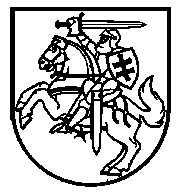 LIETUVOS RESPUBLIKOS ŠVIETIMO, MOKSLO IR SPORTO MINISTERIJABiudžetinė įstaiga, A. Volano g. 2, 01124 , tel. (8 5)  219 1225, el. p. smmin@smm.lt,  http://www.smm.lt. Duomenys kaupiami ir saugomi Juridinių asmenų registre, kodas 188603091____________________________________________________________________________________________________________________Lietuvos Respublikos švietimo, mokslo ir sporto ministerija, pagal savo kompetenciją išnagrinėjusi pateiktą derinti Lietuvos Respublikos autorių teisių ir gretutinių teisių įstatymo Nr. VIII-1185 2, 3, 5, 11, 15, 21, 22, 23, 32, 46, 48, 51, 53, 56, 58, 59, 63, 65, 7213, 7230, 75, 89, 91, 93, 96 straipsnių, 3 priedo pakeitimo ir įstatymo papildymo 151, 152, 211, 221, 222, 401, 402, 403, 571, 651 straipsniais, VIII ir IX skyriais, įstatymo projektą (toliau – Įstatymo projektas), siekiant dermės su Lietuvos Respublikos mokslo ir studijų įstatymu ir Lietuvos Respublikos švietimo įstatymu,  siūlo patikslinti Įstatymo projekte vartojamas sąvokas. Atsižvelgiant į siūlomą Įstatymo projekte sąvokos ,,mokslinių tyrimų organizacija“ apibrėžimą ir Mokslo ir studijų įstatymo 4 straipsnio 10, 11 ir 12 dalis, siūlome Įstatymo projekte vietoje sąvokos ,,mokslinių tyrimų organizacija“ vartoti sąvoką ,,Lietuvos mokslo ir studijų institucija“, o atsižvelgiant į Švietimo įstatymo 2 straipsnio 17 dalį – vietoje žodžio ,,moksleivis“ – ,,mokinys“. Taip pat informuojame, kad Įstatymo projektas buvo išsiųstas aukštosioms mokykloms, kurios pateiks savo pastabas ir pasiūlymus Įstatymo projektui Kultūros ministerijai atskiru raštu. Olga Pacevičienė, (85)2191102Lietuvos Respublikos kultūros ministerijai  2021 -   -     Nr.      Į 2021-04-20 Nr. S2-1230(TAIS -21-23436)DĖL  LIETUVOS RESPUBLIKOS AUTORIŲ TEISIŲ IR GRETUTINIŲ TEISIŲ ĮSTATYMO NR. VIII-1185 2, 3, 5, 11, 15, 21, 22, 23, 32, 46, 48, 51, 53, 56, 58, 59, 63, 65, 7213, 7230, 75, 89, 91, 93, 96 STRAIPSNIŲ, 3 PRIEDO PAKEITIMO IR ĮSTATYMO PAPILDYMO 151, 152, 211, 221, 222, 401, 402, 403, 571, 651 STRAIPSNIAIS, VIII IR IX SKYRIAIS, ĮSTATYMO PROJEKTOViceministrasGintautas Jakštas